                        Муниципальное дошкольное образовательное учреждение                                      Центр развития ребенка детский сад №53Тема: Развитие коммуникативных навыков у детей дошкольного возраста  и через общение с природой.                                                                                                                                                                                                                    Выполнила:Воспитатель Бахматова Т.В.Копейский городской округ2011 г.Развитие коммуникативных навыков у детей дошкольного возраста.Научить любить и понимать людей, И рядом с тобой всегда будут друзья.      Общение – основное условие развития ребенка, важнейший фактор формирования личности, один из главных видов деятельности человека, направленный на познание и оценку самого себя посредством других людей.   Под общением понимается взаимодействие людей, направленное на согласование и объединение усилий с целью достижения общего результата. С первых дней жизни ребенка общение является одним из важнейших факторов его психического развития.    В дошкольном возрасте последовательно сменяют друг друга четыре формы общения ребенка с взрослым:Ситуативно-личностное;Ситуативно-деловое;Внеситуативно-познавательное;Внеситуативно-личностное.Изменяется содержание общения, его мотивы, коммуникативные навыки и умения. Формируется один из компонентов психологической готовности к обучению в школе – коммуникативный. Ребенок избирательно относится к взрослым, постепенно начиная осознавать свои отношения с ними: как они к нему относятся и что от него ждут, как он к ним относится и что от них ожидает. Нормы поведения, усвоенные ребенком в семье, отражаются на процессе его общения со сверстниками. В свою очередь многие качества, приобретенные ребенком в детском коллективе, привносятся в семью. Интерес к сверстникам проявляется несколько позднее, чем интерес к взрослым. Общение ребенка со сверстниками складывается в различных объединениях. На развитие контактов с другими детьми влияет характер деятельности и наличие у ребенка умений для её выполнения.Группа детского сада – первое социальное объединение детей, в котором они занимают различное положение. В школьном возрасте проявляются различные взаимоотношения – дружеские и конфликтные, здесь выделяются дети, испытывающие трудности в общении. С возрастом отношение дошкольников к сверстникам меняется, они оцениваются не только деловыми качествами, но и по личностным, прежде всего нравственным. Это обусловлено развитием представлений детей о нормах морали, углублением и пониманием содержания нравственных качеств. Отношения ребёнка с детьми также во многом определяются характером общения дошкольника с воспитателем детского сада, окружающими его взрослыми. Стиль общения педагога с детьми, его ценностные установки отражаются в отношениях детей между собой, в психологическом микроклимате группы. Таким образом, успешность эволюции его отношений со сверстниками оказывает важное воздействие на развитие ребёнка. Вследствие этого существует единая система формирования коммуникативной функции ребёнка, развития его личности. Известно, что общение осуществляется с помощью различных коммуникативных средств. Важную роль при этом играет умение внешне выражать свои внутренние эмоции и правильно понимать эмоциональное состояние собеседника. Кроме того, только во взаимоотношениях со сверстниками и взрослыми возможно предупреждение различных отклонений в развитии личности ребёнка. Это предусматривает учёт характерных форм поведения ребёнка  в различных ситуациях, знание трудностей, возникающих в межличностном общении.      Вскрыть противоречия в развитии общения,предупредить различные сложности  в формировании личности ребенка возможно при своевременном выявлении и учете особенностей его взаимоотношения со сверстниками и взрослыми. Поэтому в начале учебного года я провожу обследование коммуникативной сферы у каждого ребенка по следующим параметрам:  сформированность самооценки, нравственных представлений, особенностей отношений ребенка к себе и другим, эмоционально-волевых отношений, поведения в конфликтных ситуациях, личностного поведения. Результаты проведенного обследования служат основанием для заключения о личностном состоянии ребёнка, развитости у него коммуникативных навыков. Обследование коммуникативной сферы детей проводится в начале учебного года (сентябрь) и в конце учебного года (май). Полученные данные в ходе первичного обследования позволяют выявить направления коррекционной работы по данному аспекту на год. Индивидуальная работа – необходимое условие коррекции и развития навыков общения у детей, в связи с этим по результатам исследований на год заполняется таблица «Направления индивидуальной работы по развитию коммуникативных способностей у дошкольников», служащая основанием для выбора воспитательных задач педагогической работы. Итоговое обследование коммуникативной сферы позволяет проследить динамику развития навыков общения у каждого ребёнка, а также сделать выводы об эффективности проводимой в течение учебного года воспитательной работы по данному направлению.       При осуществлении коррекционно-воспитательной работы с детьми по развитию навыков общения внимание акцентируется на создание благоприятного климата и использование комплексного подхода к диагностической и коррекционно-педагогической работе. Цель работы  заключается в формировании у детей навыков активной самостоятельной деятельности, социальной ответственности, способности чувствовать, понимать себя и другого …. Основные задачи работы:- обучение понимания самого себя и умению «быть в мире с собой»;- воспитание интереса к окружающим людям, развитие чувства понимания и сопереживания;- развитие навыков общения в различных жизненных ситуациях;-формирование умений и навыков практического владения выразительными движениями (мимикой, жестами) как средствами человеческого общения;- формирование навыков самоконтроля в процессе общения и самооценки своего эмоционального состояния;- выработка у детей черт характера, являющихся основой для развития положительных партнерских качеств;- развитие творческих способностей и формирования способов их выражения в процессе коммуникативной деятельности;- развитие активности, самостоятельности, организаторских способностей;-коррекция отрицательных черт характера и поведения.     Игра – основной вид деятельности ребёнка, она оказывает многогранное влияние на его психическое развитие. В игре дети овладевают новыми навыками и умениями, знаниями и способностями. Только в игре осваиваются правила человеческого общения. Вне игры не может быть достигнуто полноценное нравственное и волевое развития ребёнка, вне игры нет воспитания личности.     Поэтому в качестве основных видов деятельности, формирующих навыки общения, используются следующие:- наблюдения;-рассматривание рисунков и  фотографий;-свободное и тематическое рисование;-упражнения подражательно-исполнительного характера;-этюды;-импровизация;-моделирование и анализ заданных ситуаций;-игры с правилами: сюжетно-ролевые, словесные, музыкальные, подвижные;-творческие игры: сюжетно-ролевые, игры-драматизации, режиссерские;-сочинение историй;-беседы;-дискуссии;-мини-конкурсы;-чтение и последующий анализ художественных произведений, например:В. Степанов «Уроки воспитания», Г.Шалаева «Правила поведения для воспитанных детей», С.А.Насонкина «Уроки этикета», Л.В.Воробьева «Этикет для малышей»       В воспитательной работе по развитию и коррекции коммуникативных навыков применяются разнообразные дидактические, подвижные, сюжетно-ролевые, настольные игры и упражнения и материалы, например:ПиктограммыПантомимические фигуры«Снежинки»«Кляксы»«Создай настроение»«Угадай настроение»«Хорошо – плохо»«Люблю – не люблю»«Веселая смесь»«Цветик – семицветик»«Дерево Радости и Печали»«Дразнилки»«Домашний фотоальбом»Кубик эмоцийКукла «Бобо»«Оживи камешки»«Расскажи сказку с помощью кружков»Игры – драматизации с помощью театра масок, настольного и кукольного театраОбыгрывание конфликтных ситуаций и моделирование выхода из них.Мною разработан цикл занятий с активным применением игровых приёмов по развитию общения, которые позволяют решать следующие задачи:      В своей работе я использую демонстрационный материал «Уроки доброты», в который входят беседы по картинкам:Жил – был Я.Уважай отца и мать – будет в жизни благодать.Что мы Родиной зовем? Дом, в котором мы живем.Странно, что в мире огромном нет места кошкам и собакам бездомным.Не торопись забрать птенца. Обдумай помощь до конца.Мир украшают деревья, цветы. Помни, беречь их всегда должен ты.Все мы вместе целый день, и трудиться нам не лень!У нас новенькая! Испугалась Сонечка и стоит тихонечко.День Святого Николая – день добра и рая.Дед Мороз заболел.Когда у друзей лад, каждый этому рад.Любую болезнь лечит доброе слово.Нужно ли кошельком измерять все на свете.В лесу шуметь не нужно. Живи с природой дружно.Доброе дело делай смело.Запомни, друг юный, что жизнь так идет: скупой потеряет, а щедрый найдет.Добрый человек поймет по взгляду, в трудную минуту будет рядом.Пусть будет удачным и смелым твой ответственный старт.Мы маленькие дети на большой планете.Где добрые люди, там беды не будет.Беседа по картинкам проходит по плану:Проблемные вопросы;Творческие задания;Этические рассказы;Игры-миниатюры;Упражнения на релаксацию;Стихи .       Проводится обширная работа с родителями, в ходе которой им регулярно выдаются рекомендации по развитию и коррекции навыков общения и правильного поведения детей, проводятся консультации и индивидуальные беседы по темам, например:- Как помочь ребенку в период адаптации.- Игры в адаптационный период.-Значение режима.-Адаптация детей раннего возраста к условиям дошкольного учреждения.-Как научить ребенка играть?-Хорошие и дурные манеры.- Почему ребенок не слушается?-Как определить, это гиперактивность или заурядная невоспитанность?-Если ребёнок невежлив.-Стиль поведения родителей с конфликтными детьми.-Типичные скандалы и истерики.-Почему нельзя наказывать ребёнка физически.-Пять способов того, как мы подавляем наших детей.Разработаны памятки для родителей:- Адаптация детей в ДОУ;- Здоровый ребенок пошел в детский сад; -Игрушка в жизни ребёнка;-Играйте вместе с детьми;-Какие игрушки нужны детям;-Воспитание доброжелательных отношений в игре;-Мяч и тетрадь;-Основные принципы общения с детьми;-Несколько советов, касающихся стиля поведения родителей с конфликтными детьми;-Принципы общения с агрессивными детьми;-Стили родительского воспитания (в ответ на агрессивные действия ребенка);-Шпаргалка для взрослых или правила работы с агрессивными детьми;-При общении с детьми желательно употребление следующих выражений:-Детей учит то, что их окружает;-Одаренные дети;-Как установить контакт с ребенком;-Мой ребенок скоро пойдет в школу;-Что нужно знать родителю о ребенке, который идет в школу;-Как лучше построить его день;-Создание у ребенка положительного отношения к школе и формирование направленности на обучение;-Рецепты победного учения;-Как подготовить ребенка к школе. Анкета для родителей:- «Игра и ваш ребёнок»-«Знаете ли вы своего ребёнка» -«Экологическое воспитание»-«Трудовое воспитание»Данный вопрос отражается на родительских собраниях:* Воспитание сознательной дисциплины ребёнка* Воспитание в семье* Взаимоотношения в семье* Трудовое воспитание в семье* Роль игры в развитии ребёнка*Эмоции положительные и отрицательные (форма проведения семейный совет)* Как предупредить отклонения в поведении ребенка*Детские конфликты * Экологический проект «Общение с природой»* Какими мы стали. Готовность к школе. По согласованию с родителями мы ввели добрые обычаи, которые соблюдаем до сих пор.Сеансы равного распределения маленьких подарков.Утро радостных встреч.Сладкий вечер.День рождения ребёнка (каравай, поздравление, подарок, «именниная салфетка», чаепитие).День рождения группы. Провели большую работу с семьёй по празднованию Юбилея Победы. Папы и дедушки рассказывали детям о своей службе в Армии. Так же родители рассказывали детям о прадедах, воевавших на войне, и прабабушках – участниках тыла. Родители посетили вместе с детьми памятные места. В результате этой работы в нашей группе появились семейные буклеты:«Моя семья»;«Жизнь – Родине, честь – никому»;«Династия военных»;«Мой папа – защитник Отечества»;«Защитники Отечества»;«Они живы в наших сердцах, в нашей памяти»Фотоальбом «Они живы в наших сердцах, в нашей памяти» (памятные места) В смотре-конкурсе мини-музеев «Защитники Отечества» наша группа заняла 1 место. На параде в честь празднования Юбилея Победы, дети нашей группы представляли десантные войска.Эффективности проводимых мероприятий по развитию навыков общения у дошкольников способствует создание атмосферы сотрудничества и партнерства. Целенаправленные педагогические приёмы позволяют развивать у воспитанников коммуникативные, речевые умения, культуру общения, познавательные интересы, творческую активность, воображение, открытость, доброжелательность.                                                 Литература:1.Шипицына Л.М. Основы коммуникации. – С.-Петербург «Образование» 1995г.2.Шипицына Л.М., Защиринская О.В. Азбука Общения. - С.-Петербург «Детство-Пресс» 2004г.3.Семенака С.И. Учимся сочувствовать, сопереживать.- Издательство Аркти Москва 2004г.4.Семенака С.И. Социально-психологическая адаптация ребенка в обществе. Издательство Аркти Москва 2004г.5.Семенака С.И. Уроки добра. – Издательство Аркти Москва 2004г.6. Котова Е.В. В мире друзей. – Творческий центр «Сфера» Москва 2007г.7.Анцупова Г.Л. Давай поиграем! – Ростов-на Дону «Феникс» 2000г.8.Клюева Н.В., Касаткина Ю.В. Учим детей общению. – Ярославль «Академия развития» 1996г. 9.Николаева С.Н., Комарова И.А. Сюжетные игры в экологическом воспитании дошкольников. – Москва 2009г.10.Николаева С.Н. Юный эколог. – Москва Мозаика – Синтез 2010г. 11.Рыжова Н.А Экологический проект «Мое дерево». – «Карапуз-дидактика» ТЦ «Сфера» 2006г.12. Сваталова Т.А. Коммуникативная компетентность педагогов дошкольного образования. – Челябинск 2010г. Тема:  Общение с природой.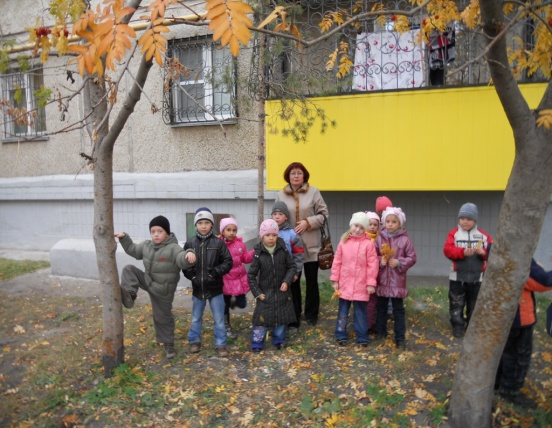 Актуальность работы:На современном этапе вопросы традиционного взаимодействия природы с человеком выросли в глобальную экологическую проблему. Если люди в ближайшем будущем не научатся бережно относиться к природе, они погубят себя. А для того чтобы это не случилось надо воспитывать экологическую культуру и ответственность. И начинать экологическое воспитание надо с дошкольного возраста, так как в это время приобретенные знания могут преобразоваться в прочные убеждения.Цель:Повышение уровня экологической компетентности детей дошкольного возраста, формирование осознанно правильного отношения к природе.Задачи:Продолжать учить детей устанавливать причинно-следственные связи между природными явлениями.Развивать положительно-нравственные качества, побуждающие детей к соблюдению норм поведения в природе, в обществе.Воспитывать экологически целесообразное поведение в природе.Ожидаемый результат:Создание условий для повышения уровня экологической компетентности детей.Повышение уровня экологической культуры дошкольников, сформированность осознанно правильного отношения к природе.Развитие у детей дошкольного возраста стремления к здоровому образу жизни, освоение норм поведения в природе, в обществе. Тематический план работы по общению с природой2010 – 2011 год.         Задача                                        ТемаРасширять представления детей о эмоциональных состояниях, присущих человеку (развитие адекватных эмоций) «Понятие добро и зло», «Наше настроение», «Хорошо ли быть злым?», «Что делать если ты злишься», «Поговорим о доброте», «Настроение Бабы-Яги», «Знакомство с понятием «Физическая и эмоциональная боль».Учить конструктивным способом управления собственным поведением.Развивать навыки общения в кругу семьи.«Учимся справляться с гневом», «Ссора», «Как справиться с упрямством», «Учимся анализировать поведение в конфликтных ситуациях», «Добрые и злые поступки», «Знакомство детей со способами реагирования на гнев взрослых».«Мама – надежный защитник», «Самый дорогой на свете человек», «Почему мы обижаем близких нам людей», «Братья и сёстры», «Ссоры братьев и сестёр», «Наши бабушки и дедушки».Повышать самооценку и самоконтроль. «Кто такой «Я» (мой автопортрет), «Наши мечты», «Учимся доброжелательности», «Учимся честно говорить о проступке».Формировать нравственные представления.«Чувства одинокого человека», «Учимся понимать чувства других людей», «Животные – наши друзья», «Дружба-неприязнь».Месяц                                       Содержание работыСентябрьОктябрьНоябрьДекабрьЯнварьФевральМартАпрельМайДиагностика детейЧтение художественной литературы об осенних явленияхПословицы и поговорки об осениБеседа «Живая и неживая природа»Составление узоров из семянРисование«Золотая Осень»«Фрукты на тарелке»Аппликация«Фрукты в вазе»«Овощи на тарелке»Лепка«Грибы в лесу»«Фрукты, овощи»Создание панно «Осень»Портрет СентябряФотогазета «Осенняя прогулка»Создание коллекции семянКартина «Осень»Создание папки «Времена года» (пословицы, загадки)Подбор книг для родителей «Поделки из природного материала»Конкурс поделок «Осенние фантазии»Родительское собрание. Тема: «Общение с природой»Чтение стихов о деревьяхЗагадки о деревьяхЗаучивание стихотворения «Великаны идут»Сочинение сказок «Сказка о дубе», «Сказка о лиственнице»Дидактические игры:«Дерево – это…»«От какого дерева лист»«Раз, два, три – к дереву беги»«Кто дружит с деревом»Пешеходная прогулка к лиственницеЭкскурсия в музей. Тема: «Капустник»Открытое занятие «Деревья – наши друзья»Рисование«Грибы в корзине»«Цветы в вазе»«Пасмурная, ветреная погода»Аппликация«Осень» (коллективная работа)«Урожай для ежика»Лепка«Яблоки поспели» (коллективная работа) Пластилинография«Корзинка с овощами»«Овощи, фрукты»«Дерево»Опыты:«Желудь – маленький дубок»«Как ветер переселяет семена»Фотогазеты:«Осенние фантазии»«Осенняя прогулка» «В гостях у хвойных деревьев»« Деревья – наши друзья»« Мы в музее»Портрет ОктябряСоздание папок :«Общение с природой»«Экологический светофор»«Познавательные сказки»«Деревья. Стихи и загадки»Игровой дидактический материал»:«Растения и их плоды»«Береги живое»«Деревья и листья»«Стань другом природы»Мини-музей «Природный материал и поделки из него»Сбор осенних листьев, составление гербарияСемейные экскурсии в осенний лес и фотографированиеСоветы логопеда «Сад. Фрукты», «Огород. Овощи», «Осень»Беседа «Перелетные птицы»Чтение художественной литературы о птицах:В.Бианки «Сказки и рассказы»А.Кушнер «Птицы»П.Воронько «Журавли»Составление описательных рассказов о птицах с помощью алгоритма и мнемотаблицСоставление пословиц о птицах с помощью картинок
Беседа по плакату «Мы в Красной книге»Сочиняем сказки «Сказка о птицах»Осенний КВН «Осенний калейдоскоп»Разучивание песен, стихов, пословиц (сценарий праздника)Поход в музей. Тема: «В гостях у Хозяйки медной горы»Познавательные занятия: «Как устроена живая природа»«Что и как влияет на живую природу. Тепло»Заучивание стихов: «Воробей», «Синица», «Птицы»Сюжетно-ролевые игры:«Посещение птичника», «Посещение зоопарка»Рисование«Курица-наседка»«Петушок»«Воробей» (карандашами,красками)«Лебедь»«Птицы бывают разные»Лепка«Гусята»«Петушок с семьей»«Гусеница»«Птица» (по мотивам дымковской игрушки)«Петушок. Филимоновская игрушка»Конструирование из бумаги«Попугай»«Ворона» (оригами)«Петушок» (оригами)Открытка для мамы «Курица с цыпленком»ОпытыИзмерение температуры водыОпыт с шишкойФотогазеты«Осенний калейдоскоп»«День Матери»Портрет НоябряПапка «Птицы. Стихи и загадки»МнемотаблицыПословицы в картинкахДемонстрационный материал «Перелетные птицы»Работа в тетрадях с ребенком дома (птицы)Выставка работ «Добрые мамины руки»Советы логопеда «Перелетные и водоплавающие птицы»ЧтениеТ.А.Шорыгина «Какие звери в лесу»К.Паустовский «Кот-ворюга», «Дремучий медведь»Рассказы из серии «Наши младшие друзья»Загадки о животных Составление описательных рассказов о животныхСоставление пословиц о животных с помощью картинокПознавательные занятия:«Что и как влияет на живую природу. Свет.»«Пищевые цепочки»Заучивание стихов о животных:И.Токмакова «Ничья кошка»А.Барто «Пес»«Белка-парашютистка»Заучивание новогодних стиховРабота с раскрасками «Дикие и домашние животные»Игры: «Оживи камешки», «Земля и ее жители»Сюжетно-ролевые игры:«Посещение зоопарка»«Путешествие в Африку»«Зимняя экспедиция в Арктику – на Северный полюс»Рисование«Лесные звери»«Медведь в берлоге»Лепка«Ежик»«Собака»«Кролик»Аппликация«Трусишка зайка серенький…»«Дед Мороз у елки»Конструирование из бумаги«Ежик»«Волшебный фонарик»Оригами«Ежик»«Зайчик»«Снеговик»Опыты«Как кошка языком чистит шерстку»«Как маскируются животные»Панно «Зима»Портрет ДекабряПапки:  «Животные. Стихи, загадки», «Наши младшие друзья»Пословицы в картинкахКопилка «Мы их знаем»Наборы животныхДемонстрационный материал«Пищевые цепочки»«Природно-климатические зоны Земли и их обитатели»Новогоднее оформление группы и мини-музеяРабота в тетрадях (животные)Составление пищевых цепочек вместе с детьмиМастерская Деда МорозаСоветы логопеда «Домашние и дикие животные», «Новогодний праздник»Чтение: С. Маршак «Двенадцать месяцев»С.Черный «Жеребенок», «Коньки» (наизусть)А.С.Пушкин «Зима!..Крестьянин,торжествуя…»В.Даль «Девочка Снегурочка»Заучивание физминуток «Снежок», «Зимние забавы»Загадки о зимних забавахКроссворд «Зимние забавы»Составление рассказов о зимних забавахПознавательные занятия: «Что и как влияет на живую природу. Влажность», «Истории вещей»Д/игры: «Чего не хватает», «Обморожение» (правила поведения)Изготовление кормушек (подкормка птиц)Наблюдение из окна за кормлением птиц в холодаПоход на лесную горкуРазвлечение на улице «Зимние забавы»Рисование«Лыжник»«Катание на горке»«Человек в движении» (карандашами)«Зимние забавы» (фломастерами)Лепка«Елочка»«Лыжник»«Как мы играем зимой»Аппликация«Царство диких зверей» (работа с нитью)Конструирование«Снежинка», «Звездочка» (оригами)«Зимний городок» (из строительного материала)Опыты«Измерение глубины снега»«Где быстрее тает снег – на варежке или руке»«Вода – лед» (замораживание шишек, рябины, льдинок разной формы, изготовление стрелок для часов «Времена года»)Портрет ЯнваряКопилка «Истории вещей»Картина «Зимние забавы»Папка «Зимние забавы»Фотогазеты : «Лесная горка», «Зимние забавы», «Подари дереву льдинку»Работа в тетрадяхПодбор картинок для копилки «Истории вещей»Составление сказок «Зимние забавы»Загадки, стихи о зимних забавахКонкурс льдинок (участие в акции «Подари дереву красивую льдинку»)  Чтение К.П.Нефедова «Транспорт. Какой он?»              Составление рассказов о срочной службе папСоставление  рассказов о профессии родителейЗагадки, стихи о транспортеЗагадки, стихи о профессияхРассматривание иллюстраций о родах войск, фотографий о срочной службе пап (дедушек)Беседы:«На чем люди ездят», «По рельсам, воде и воздухе»Познавательные занятия:«Что и как влияет на природу. Загрязнение окружающей среды»,«Зависимость деятельности людей от природных условий»«Как лесник заботится о лесе» Дидактические игры:«Какой вид транспорта выбрал каждый», «Придумай необычную машину», «Что лишнее», «Обведи по контуру и нарисуй забавные машины», «Определи профессию», «Какие инструменты мне нужны»Конструктор «Транспорт»             «Космические путешествия» (планеты Меркурий, Венера, Марс)             Сюжетно-ролевые игры:             «Морское путешествие», «Военные учения»            Лепка:            «Самолет»,            «Пограничник с собакой»            «Военные»            «Лесник с животным»             Аппликация:             «Городской транспорт»             «Пароход»             Поздравительная открытка «Букет тюльпанов»             Конструирование:             «Сердечко»             «Ромашка» (оригами)             Коллективная работа «Букет для мамы» (оригами)             Рисование:             «Защитник Отечества»             Опыты:             «Темный космос»             «Лед – твердая вода» (наблюдение за разноцветными льдинками на              дереве)             «Таяние и замерзание воды» (наблюдение за таянием льдинок и                  образование на них сосулек)Портрет Февраля Фотогазеты:«Акция подари льдинку дереву»«Ледяные часы «Времена года»Папки:«Профессии родителей», «Как я помогаю дома», «Защитники Отечества». «Десантные войска», «Виды самолетов»«Космические путешествия»Плакат «Строение солнечной системы»Мобил «Земля, Луна и звезды»Дидактический материал «Профессии в картинках»Плакат «Профессии»Панно «Как лесник заботится о лесе»Работа в тетрадях (транспорт)Пополнение папки «Профессии родителей»Подбор картинок о планетах Солнечной системыПамятки для родителей:             Трудовое воспитание             Познакомьте ребенка с правилами:             Ребенок полюбит труд, если:             Прежде, чем ребенок начнет трудиться:                        Нельзя:             Советы логопеда «Транспорт», «Профессии», «День Защитника                     Отечества» 
Чтение: Д.Мамин-Сибиряк «Притча о Молочке, овсяной кашке и сером котишке Мурке», «Сказка про храброго зайца-длинные уши, косые глаза, короткий хвост», «Медведко», «Сказка про козявочку»Наизусть: «Капель», «Солнечный зайчик», стихи к празднику Весны.В. Бианки «Заяц, косач, медведь и весна»Е.Благинина «Посидим в тишине»Э.Успенский «Я устала»Юмористический концерт для мам и бабушек»Составление рассказов о маме, бабушке, своей семьеЗагадки, стихи об одеждеОписание одежды, обуви по алгоритмуСоставление познавательных сказок об одежде, обувиРассматривание журналов модПальчиковые игры: «Варежка», «Шарф», «Бантики»Беседы: «Одежда разных народов», «Как шьют одежду»Чтение: «Кто сшил Видеку рубашку» (словенская сказка)Познавательное занятие: «Одежда в разные времена»Рисование «Нарисуй (придумай) одежду будущего»ЗарницаБеседа «Проводы Зимы»Рисование «Масленица»Конкурс знатоков стихов, загадок о зимеМасленицаКонкурс СнеговиковДидактические игры и упражнения:«Найди отличия», «Одень куклу», «Дорисуй недостающие детали», «Зашумленный рисунок», «Обведи и раскрась», «Найди каждой рукавичке пару», «Найди одинаковые рукавички», «Укрась узором»Сюжетно-ролевые игры:«Ателье», «Магазин «Одежда»Опыты:Посадка лука на зеленьПосадка укропаВыращивание рассады томатов, цветов львиный зев«Глубина снега на солнце и в тени»«Металлические предметы и солнце»«С какой стороны сосульки тают быстрей?»Рисование«Портрет Мамы»«Зима» (итоговое занятие)«Весна» (живопись по сырому)Лепка«Букет для мамы» (пластилинография)«Проводы Зимы»Лепка по замыслуАппликацияПоздравительная открытка для сотрудников д/с (оригами)«Нарядное платье»«Свитер»Панно ВеснаПортрет МартаАльбомы «Моя семья»Книга «Рассказы о наших любимых мамах»Коллекция «Истории вещей»Коллекции: Пуговиц, Ткани, НитокЖурналы модФотогазеты: «Зарница», «Масленица»Составление познавательных сказок об одежде, обувиРабота в тетрадях (одежда, обувь)Изготовление эмблем, погон десантников, санитарных сумок (Зарница)Изготовление блинов (Масленица)Участие в конкурсе поделок  «Птицы»Советы логопеда:«Ранняя весна», «Одежда. Обувь. Головные уборы»Чтение: В.Бианки «Как муравьишка домой спешил»А Саркесов «Бабочка, давай дружить», Э.Шим «Жук на ниточке», «Первая бабочка» (наизусть), Н.Баратынский «Подснежник» (наизусть)А.Митяев «Первый полет», «В школе космонавтов», И.Холин «Я тоже к звездам полечу», А.Татаринов «Космонавт» (наизусть)Н.Некрасов «Дедушка Мазай и зайцы», Б.Житков «На льдине»Беседы: «О ледоходе», «Ранняя весна», «Солнце-источник жизни на Земле»«Мы первые в космосе» «Насекомые»Составление описательных рассказов о насекомыхЗагадки, стихи о насекомыхПознавательные занятия:«Как животные спасаются от врагов», «Как защититься от насекомых»«Планеты Солнечной системы», «День Земли»Пальчиковые игры: «Весна», «Бабочка», «Пчелка»Создание совместно с детьми экологического знака : «Не срывайте первых цветов»Составление с детьми альбома «Весенние первоцветы»Дидактические игры и упражнения:Лото «Животный мир», «Обведи по контуру и раскрась», «Лабиринты» (насекомые), «Укрась бабочку узором», «Помоги жуку попасть к каждой букве Х», «Выше-ниже, вправо-влево», «Продолжи ряд», Запомни и назови, какие насекомые нарисованы на картинке»Наблюдение за насекомыми на прогулкеИгра-драмматизация «Теремок»ОБЖ Правила поведения на льдуИзготовление карты «Звездные зодиаки»Разучивание танца «Семья планет Солнечной системы»Разучивание считалочки «Планеты Солнечной системы»Сюжетно-ролевая игра «Космическое путешествие»Опыты:Организация поисковой деятельности «Почему подснежник так называют»Наблюдение за полетом мух (длина перелета)Выдвижение проблемы для поисковой деятельности детей «Почему насекомых называют друзьями растений», «зачем божьей коровке красная спинка»Наблюдение за срезанными ветками (береза, сирень, ясень, тополь)Лепка«Дедушка Мазай и зайцы»«Космодром»«Наши космонавты»«Бабочка» (пластилинография)Рисование«Космос» (набрызг)Рисование пластилином (гриб, груша)«На льдине» (по рассказу Б.Житкова)«Ранняя весна»»«Первоцветы»«Украшение пасхального яйца»Аппликация«Загадочный космос» (комочки бумаги)«Бабочки на лугу»Конструирование«Божья коровка» (из скорлупы грецкого ореха)Оригами«Космонавт»«Бабочка»«Жук»«Кузнечик»Портрет АпреляПапка «Насекомые»Картинки насекомыхСхемы цикла развития насекомыхРаскраски, трафареты «Насекомые»Альбом «Весенние первоцветы»Экологические знакиПанно «Планеты Солнечной системы»Карта «Созвездия зодиака»Мобил «Земля, Луна и звезды»Плакаты «Раз планета, два планета»Выставка книг « Космос»Плакаты «Не оставляйте детей без присмотра во время ледохода»Дневники наблюдений за луком, укропом, помидор, рассадой цветовНаблюдение за таянием льда в водоеме (фотографирование)Памятка «Правила поведения на льду водоема»Организация прогулки в весенний лес для наблюдения за ростом подснежникаСоставление познавательных сказок о насекомыхИзготовление масок (планеты Солнечной системы)Советы логопеда «Насекомые», «Весна. Весенние цветы»Участие в конкурсе рисунков «Повар» Чтение: И.Бунин «В лесу», С.Есенин «Черемуха», «Ландыш», Л.Крандиевская «Ландыш», М.Пришвин «Золотой луг», В.Бианки «Четыре времени года», Ф.Тютчев «Весенняя гроза», З.Александрова «Салют весне».Наизусть «Весной», Е.Серова «Ландыш».Поговорке о веснеКонкурс загадок о весне, явлениях природыБеседа: «Весна», «Цветущая весна», «Какая погода была весной» (рассматривание портретов весенних месяцев)Составление познавательных сказок о весне (явлениях природы)Составление рассказа о времени года с опорой на план: весенние месяцы, приметы ранней и поздней весны, животный мир, весенние работы людейСоставление описательного рассказа о весне с помощью алгоритмаПознавательное занятие «Времена года»Красная книга России (Растения)Экскурсии в природу (наблюдения за изменениями в состоянии живой и неживой природы)Наблюдение за опылением растений насекомымиЭкскурсия в экологический центрЭкскурсия в музей (тема: «Как рубашка в поле выросла»)Подготовка и показ музыкально-литературной композиции «Давайте сохраним природу!»Дидактические игры и упражнения:«Четвертый лишний», «Я знаю пять названий цветов», «Узнай цветок по силуэту», «Покажи и сосчитай распустившиеся цветы», «Дорисуй цветы», «Покажи цветы у которых один и тот же цвет, но оттенки разные»Опыты:Организация опытно-поисковой работы: «В какой последовательности распускаются почки у разных пород деревьев» (дневники наблюдений)Какое лекарственное растение переносит свои семена, как и одуванчик на парашютиках?«Из гусеницы в бабочку»«Что любит божья коровка»«Кто самый сильный?» (наблюдение за муравьями)Рисование:«Представление в цирке»«Бабочка»«Цветы»Лепка:«Одуванчики-цветы, словно солнышки желты»«Божьи коровки на ромашке» (пластилинография)Аппликация:«Уж верба вся душистая» (бумажные комочки)Оригами;«Тюльпан»«Василек, колокольчик»Потрет МаяАльбом загадокАльбом «Весенние первоцветы»Алгоритм «Времена года»Фотогазеты: «Экологический центр», «Мы в музее»Акция «Посади дерево на выпускной»Памятки «Скоро в школу»Советы логопеда «Школа. Школьные принадлежности»